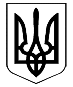 УКРАЇНАКОЛОМИЙСЬКА РАЙОННА ДЕРЖАВНА АДМІНІСТРАЦІЯ	ІВАНО-ФРАНКІВСЬКОЇ ОБЛАСТІР О З П О Р Я Д Ж Е Н Н Явід 05.09.2016                                         м. Коломия                                                        № 404Про виконання цільової Програми розвитку культури Коломийського району за І півріччя 2016 рокуМережа закладів культури Коломийського району налічує: 65 клубних закладів, з них – 14 Будинків культури, 16 Народних домів,  34 клуби,                        1 – центр культосвітньої роботи і народної творчості; 66 бібліотек-філій,                 5 шкіл естетичного виховання,  29 «народних» колективів,  з них 2 «зразкові»,  2 муніципальні оркестри: оркестр народних інструментів «Гуцулія» та оркестр духових інструментів «Сурми Покуття».Діяльність клубних установ району впродовж І півріччя 2016 року  спрямовувалась на відзначення державних свят, пам’ятних дат, народних та духовних свят, організацію дозвілля для різних верств населення. Аматорські колективи району взяли участь у 21обласному, Всеукраїнському та Міжнародному заходах та посіли призові місця:у Всеукраїнському дитячо-молодіжному фестивалі-конкурсі мистецтв «Зимові візерунки» в м. Чернівці взяв участь зразковий хореографічний колектив «Пролісок» Будинку культури с. П’ядики              (І місце – старша група, ІІ місце – середня група);переможець районного конкурсу читців Катерина Новицька з                                с. Воскресинці виборола ІІІ місце в обласному конкурсі читців, присвяченому 202-ій річниці від дня народження Тараса Шевченка; підготовча група «Дзвіночок» Народного дому с. Нижній Вербіж здобула І місце (номінація «народний танець») в конкурсі-фестивалі танцювального мистецтва «Станіслав-данс-фестиваль»;хореографічний колектив «Самоцвіти» Будинку культури с. Матеївці у Міжнародному фестивалі-конкурсі мистецтв ,,BYKOVEL-FEST” здобув  І-місце у середній віковій категорії; молодша вікова категорія - диплом ІІ ступеня;у XXIII молодіжному регіональному фестивалі естрадної пісні та танцю «Яблуневий цвіт» в м. Косів, ІІІ місце здобув зразковий аматорський хореографічний ансамбль «Пролісок» Будинку культури с. П’ядики, керівник Лариса Костюк;у фестивалі «Буковельський Зіркафест» призерами ІІ місця стала хореографічна композиція «Бджілка» у виконанні молодшої групи народного аматорського хореографічного колективу «Гомін Карпат» Народного дому с. Нижній Вербіж;муніципальний оркестр духових інструментів «Сурми Покуття» відділу культури райдержадміністрації та делегація Коломийського району на  запрошення Надбалтійського центру культури  в м.Гданську взяли участь   в  ІІІ Надбалтійському фестивалі духових оркестрів Гнєвіно-2016 та Х Кашубському огляді духових оркестрів (Республіка Польща);в с.ЛетаваЧемеровецького р-ну Хмельницької області у Всеукраїнському фестивалі-конкурсі творчості сільської молоді «Летавчанка збирає друзів», взяв участь народний аматорський хореографічний колектив «Гомін Карпат» Народного дому с. Нижній Вербіж та здобув II місце.Впродовж півріччя відбулося 13 виїздів мистецьких колективів району з концертними програмами в геріатричні будинки с. Коршів та м. Коломиї, територіальний центр с. Ковалівка, у виправній колонії №41.Під час заходів проведено акції по збору коштів для поранених воїнів АТО  ̶  зібрано 10 756 грн. та 20 €. У І півріччі 2016 року відбулося 6 мистецьких акцій «Подарунок рідному місту», яка започаткована відділом культури райдержадміністрації за сприяння голови райдержадміністрації Любомира Глушкова, та відбувається біля Музею писанкового розпису м. Коломиї  за участю: муніципальний оркестр народних інструментів «Гуцулія» та муніципальний оркестр духових інструментів «Сурми Покуття», аматори Будинків культури сіл Ковалівка, Джурків, Лісний Хлібичин та Народного дому с. Мишин.Робота Коломийської централізованої бібліотечної системи спрямовувалась на задоволення запитів та інтересів читачів. З метою удосконалення організації обслуговування населення бібліотеки співпрацювали з органами місцевої влади, освітянами, релігійними громадами, засобами масової інформації, клубними установами. Впродовж звітного періоду до знаменних і пам’ятних дат бібліотеками проводились тематичні заходи.Центральною районною бібліотекою проведено акції «В гості до ветерана бібліотека завітала»,  літні читальні зали «Проведи літо з книгою», «Книга у пошуку читача», інтернет-канікули в рамках Всеукраїнського тижня дитячого читання; відбулося вручення щорічної премії Покутського фонду імені Леся Гринюка в галузі літератури.В бібліотеках району проведено: зустрічі з письменницею Галиною Бритвак, поетесою Марією Сазоновою, з письменником Миколою Гаєвим, з головним редактором журналу «Перевал» Ярославом Ткачівським, зустріч з поетами-краянами  І.Вітенком і А.Осадчим, учасниками організації «Пласт» «Вірні Богові і Україні»; презентації: книги О.Кузів «В закапелках душі», журналу «Перевал» та книги Василя Рябого «Сологолос».В бібліотеки-філії за І півріччя 2016 року надійшло 2456 примірників книг на суму 134 099,67 грн.В районі діє 5 шкіл естетичного виховання з контингентом 430 учнів на державній формі замовлення, 110 дітей – навчаються на госпрозрахункових засадах.Навчально-виховний процес в школах естетичного виховання проводився згідно навчальних планів.У І півріччі 2016 року учні шкіл здобули призові місця у фестивалях-конкурсах різних рівнів:учень Турківської дитячої музичної школи Андрій Ковцуняк І місце в ХХІ Всеукраїнському фестивалі-конкурсі виконавців на народних музичних інструментах «Провесінь» в м. Кіровоград;учень ІІІ класу Отинійської ДМШ В. Луквінський -  ІІІ місце в молодшій групі в V відкритому конкурсі юних виконавців на духових інструментах в м. Івано-Франківську;учень 5 класу І.Москалюк Гвіздецької ШМ посів ІІІ місце /сольфеджіо/ в обласній олімпіаді з музично-теоретичних дисциплін;в обласному конкурсі виконавської майстерності по класу цимбал: учень Турківської дитячої музичної школи Андрій Ковцуняк  (клас викладача Миколи Ковцуняка)  І місце в старшій віковій категорії; учні Нижньовербізької дитячої школи мистецтв: Ростислав Олексюк-                         ІІІ місце в середній групі, Назарій Курищук – ІІІ місце в середній групі, Арсен Залевський – ІІІ місце в молодшій груп (клас викладача Ярослава Атаманюка);у VІІ районному фортепіанному конкурсі «На крилах миру», присвяченому 25-ій річниці незалежності України, стали переможцями:ІІ місце – Юліана Мельник, учениця 3 класу, та Вероніка Пінчук, учениця 4 класу, Отинійської ДМШ, Вадим Євчук, учень 4 класу Гвіздецької ШМ;ІІІ місце –  Анна Прус, учениця 2 класу Коршівської ДМШ, Юлія Майданська, учениця 3 класу, та Христина Андріяшко, учениця 4 класу, Печеніжинської ДМШ, Христина Стрик, учениця 5 класу Коршівської ДМШ;у I-му Всеукраїнському конкурсі юних музикантів«Франкове підгір’я» в  м. Дрогобич І місце – Залевський Арсен – молодша група, ІІ місце – Олексюк Ростислав – середня група, ІІІ місце – Курищук Назарій – середня група цимбали, викладач Ярослав Атаманюк; ІІІ місце – ансамбль бандуристів – керівники Катерина Залеська та Ганна Івасюк;у Всеукраїнському фестивалі-конкурсі «Юні таланти України» в м.Львів стали переможцями учні Коршівської дитячої музичної школи (диплом за І місце - Стрик Христина (ІІ категорія – 10-13 років), інструментальна музика «фортепіано», клас викладача Вікторії Онуфрієнко, диплом за ІІ місце нагороджена Ільків Ілона (ІІІ категорія – 14-16 років), інструментальна музика «фортепіано», клас викладача Галини Венгринюк);Впродовж  І півріччя 2016 рокуз метою зміцнення матеріально-технічної бази в закладах культури сіл Велика Кам’янка, П’ядики, Спас Горішнє, Назірна, Матеївці, Ценява,  Товмачик, Грушів та школі мистецтв смт. Гвіздець проведено ремонтні роботи на суму 845 тис. грн.:За кошти районного депутатського фонду придбано озвучувальну апаратуру для закладів культури сіл Торговиця, Черемхів, Лісна Слобідка, Воскресинці; принтер для клубу с. Голосків.      Про це йшлося на засіданні колегії районної державної адміністрації 26.08.2016р.Виходячи з вищенаведеного: Інформацію про виконання цільової Програми розвитку культури Коломийського району за І півріччя 2016 року взяти до відома.Відділу культури райдержадміністрації (Л. Федор):продовжувати роботу по виконанню районної Програми розвитку культури Коломийського району з метою своєчасного виконання передбачених Програмою заходів;підтримувати високопрофесійну художню творчість, яка забезпечує якісний рівень національної культури;забезпечувати створення умов у сільській місцевості для дозвілля та розвитку аматорської мистецької творчості;продовжувати зміцнювати матеріально-технічну базу закладів культури району та постійно поповнювати фонди бібліотек; сприяти міжнародному культурному співробітництву та концертній діяльності. Координацію роботи та узагальнення інформації щодо виконання розпорядження покласти на головного відповідального виконавця - відділ культури райдержадміністрації.Контроль за виконанням розпорядження покласти на заступника голови районної державної адміністрації Любов Михайлишин.Голова районноїдержавної адміністрації                                                  Любомир Глушков